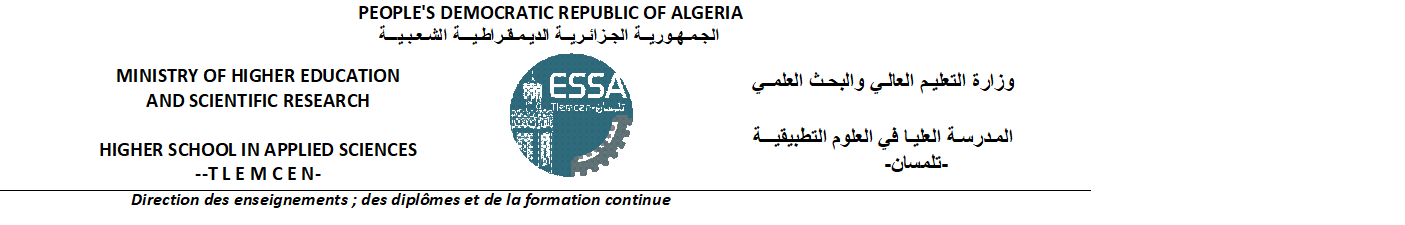 PLANNING DES EXAMENS DU SECOND CYCLEPremier semestre-2023/20243èmeannée (Filière : Electronique Option : Informatique industrielle)JoursHoraireDimanche14/01/2024Lundi15/01/2024Mardi16/01/2024Mercredi17/01/20248h30-10h00Asservissement AnalogiqueA.MEGHEBBARRéseaux et protocolesM.BRAHAMI Théorie du signalM.SAHLAOUIProgrammation PythonZ.KARAOUZENE10h30-12h00Comptabilité et gestion des entreprisesE.KADAOUITechnologie des semi-conducteursN.MIDOUNOutils numérique pour l’ingénieurH.SEBBAGHLogique et calculateursN.LABEDELLISallesSalle 10Salle 10Salle 10Salle 10